Songs for Krsna's KidsLearning Sastra Thru Music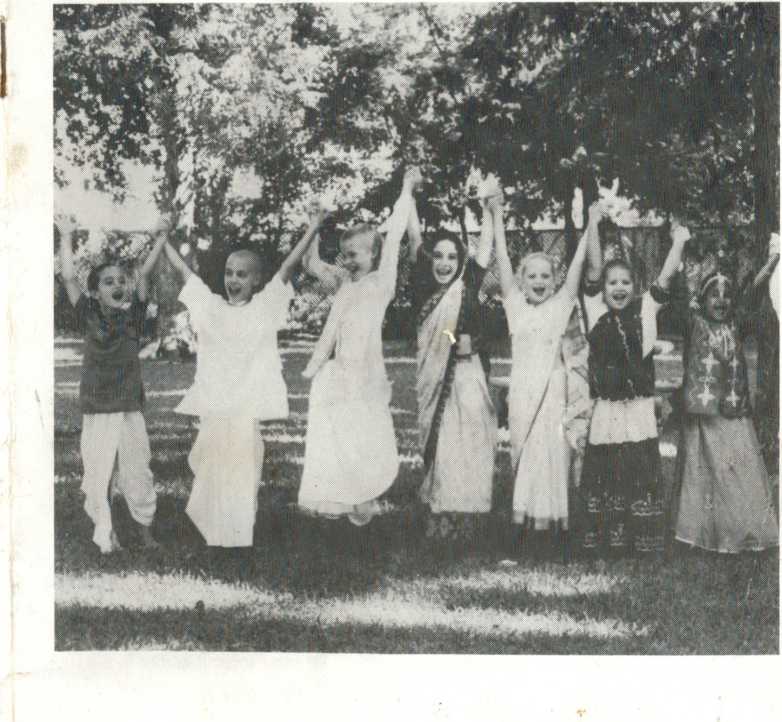 ContentsSide AThe 26 Qualities of a Devotee	1Verses Describing the Qualities of a 2 DevoteeThe Names of Krsna in the Bhagavad-gita	4The 25 Qualities of Srimati Radharani 7Side BSri Nama	8Sri Dasavatara-stotra	10Jagannatha Swami	11Radha Krsna Bol Bol	12>30v2j0\2j0 303j0 viDvSb	3030CreditsNarrationJahnava devi dasiLead VocalsMahatma dasa: Verses, Sri Nama, Qualities of Radharani, Names in the GitaVrakesvara Pandita dasa: Radha Krsna Bol Bol Jahnava devi dasi: Qualities of a Devotee, Names in the Gita, Indranilamani devi dasi: Dasavata ra - star a, Qualities of Radharani Dallas Gurukula: Jagannatha SwamiBackground vocalsCandravali devi dasi and Indranilamani devi dasi: Radha Krsna Bol BolLos Angeles Gurukula - Gaura Nitai, Krsna Sakti, Sumukhi. Sita: 26 Qualities of a DevoteeDallas Gurukula - Radhika. Jahnavi, Gayatri, Amrita, Radha Kunda, Bhadra, Kaliya Krsna, Sesa: All other songsAll songs and music written, arranged and played by Mahatma dasa except for:Dasavatara-stotra: Sarvatma dasa and Antonio ArteseThe 26 Qualities of a Devotee'. Michael Caulton and Mahatma dasaRadha Krsna Bol Bol: Krsna Caitanya dasa and Mahatma dasaAdaptations of songs and verses in English by Mahatma dasa.Engineered and recorded by Mahatma dasaMixed and mastered by Mahatma dasa and Bhakta RaoulCover photo: Jahnava devi dasiCover design: Jahnava devi dasi and Mahatma dasaThanks to Arci devi dasi who inspired this project, Tapasvini devi dasi and Krsna Kanti Prabhu who gave the ideas, Krsna Caitanya Prabhu (my engineering instructor) and his wife Vaisnavi devi dasi who let me live in their house while 1 was working on the music, Nandulala Prabhu in Los Angeles and Dharina dasa in Dallas, both who allowed me to set up my studio in their homes, Indranilamani devi dasi for her time and enthusiasm, the Dallas devotees for their support and cooperation, and my wife Jahnava devi dasi who made many sacrifices to allow me the time needed to work on this project.In order to continue our service of providing devotional tapes for children, we beg you to not allow others to duplicate this tape. Additional copies of the tape and song book can be obtained by sending $6.95 (add $2 for overseas shipping) to Martin Hausner, 5430 Gurley Ave. Dallas, TX 75223The 26 Qualities
of a DevoteeHe is kind, humble and fixed In the Absolute TruthHe is equal to everyone And is faultless and charitableHe is mild, clean and simple A well wisher to everyone He is peaceful and desireless And completely attached to KrsnaHe is steady and self controlled Meek and respectfulHe doesn't eat more than he needs He is sane and without false prestigeHe is grave and compassionate A friend to all living beings He is poetic, expert and silent These are his 26 qualitiesHare Krsna Hare Krsna Krsna Krsna Hare Hare Hare Rama Hare Rama Rama Rama Hare HareVerses Describing
the Qualities of a DevoteeTolerancematra-sparsas tu kaunteya sltosna-sukha-dukha-dah agama-payino 'nityas tarns titiksasva bharataHappiness and pain come and go Just like the summer melts the winter snow Some things feel good and some feel bad Tolerate them without becoming sad(Bhagavad-gita Chapter 2 Verse 14)Steady and Desireless prajahati yada kaman sarvan partha mano-gatan atmany evatmana tustah sthita-prajnas tadocyateWhen a man gives up all kinds of desire That burn the in heart like a terrible fire And when his mind is thus purified With the self he'll be satisfied(Bhagavad-gita Chapter 2 Verse 55)Equal to Everyone, A Well Wisher to All vidya-vinaya-sampannebrahmane gavi hastinisuni caiva sva-pake capanditah sama-darsinahThe humble sage with knowledge true Sees equally both me and you He also sees all beings in common Even a cow, dog, elephant or brahmin(Bhagavad-gita Chapter 5 Verse 18)Equal to Everyone yo mam pasyati sarvatrasarvarh ca mayi pasyatitasyaham na pranasyami sa ca me na pranasyatiFor one who sees Me in all that be And sees everything in Me I am never lost to he And he is never lost to Me(Bhagavad-gita Chapter 6 Verse 30)Tolerance, Merciful, A Friend to All Living Beings, Peaceful titiksavah karunikah suhrdah sarva-dehinam ajata-satravah santah sadhavah sadhu-bhusanahA saint is peaceful and tolerant He's merciful and everyone's friend He lives by the scriptures, has no enemies And he has all good qualities(Srimad-Bhagavatam Canto 3: Chapter Twenty-five, Text 21)Meek and Respectful trnad api sunlcena taror iva sahisnuna amanina manadena kirtaniyah sada harihFeeling like the grass that's on the ground Quiet like a tree that's being cut down Respecting others not wanting fameOne can always chant the holy name(Siksastaka Verse 3)Names of Krishna in the Bhagavad-GitaMadhava is the husband of the goddess of fortune.Hrsikesa is the master of the senses and the mind.Kr$na is He who attracts everyone. Govinda is He who gives pleasure to the senses and cowsAcyuta is He who never fails His devotees.Var§neya is He Who is born in the Vrsni familyKesava is He who has the most lovely hair.Janardana is He who removes all our ignorance.Isvara is the best among the controllers. Mahabahu is He who has big strong arms.Arisudana is He Who's the killer of His enemiesPrabhu is He Who can do all things expertlyPurusottama is He Who is better than everyone.Bhutabhavana is He who creates and He who maintains.Bhagavan is He who has all opulence. Devadeva is the Lord of all the demigods.Vasudeva is He Who is everywhere we see.Bhutabhrt is He Who maintains all living entitiesJagatpati is He who controlls and protects everyone.Ananta is He who is unlimited. Kamala-patraksa is He who has lotuseyes.Paramesvara is the controller of everything.Deva is praised with awesome prayers. Deva travels everywhere.Deva is equal to everyone.And Deva shines just like the sun.Hari is He who removes all our suffering. Visves-vara is the controller of the universe.Mahatma is a very great personality.Devesa is He who is Lord of all the lords.Bhutesa is He Who's the master of all living entities.Yogi is He Who's the master of His own	energy.Visvarupa is He whose form is the universe.Deva-vara is the best among the demigods.Jagan-nivasa is the shelter of the universe.Amita-vikrama is He whose courage no one can impede.Visnu is He who pervades all that be Yogesvara is He Who's the master of all (mystics) yogis.Anantavirya is One with unlimited power Sahasrabahu is He who has a thousand arms.Visvamurti is He who pervades the universe.Kesinisudana is He who killed the horse named Kesi.Madhusudhana is He who killed the madhu demon easily.Yadava is He who is born in the Yadu dynasty.15) Deva is praised with awesome prayers Deva travels everywhere Deva is equal to everyone And Deva shines just like the sunThe 25 Qualities of Srimati RadharaniShe is sweetness personified And a fresh young girlShe knows how to dress so nicely And is cunning tooShe can give shelter to all devotees And is very graveShe is always so brightly smiling And Her eyes always moveShe is always so merciful And always gives respectShe can speak nicely and sweetly And sings expertlyShe is modest and She is gentle And always patientShe is enjoyed only by Krsna And is always very shyShe has all auspicious marks On Her transcendental form She can excite Lord Sri Krsna By Her sweet fragranceShe is the abode of love Of the people of Gokula She is always affectionate To the elders and the youngShe is always on the highest stage Of devotion to the Lord She is obliged by the dealings Of her associatesShe is the greatest among Krsna's girl friends She always keeps Krsna Under her controljaya radhe jaya radhe jaya sri radhe RepeatSri Nama(The Holy Name) by Bhaktivinoda ThakuraLord Gaurasundara sings the Names In a very sweet way Hare Krsna Hare Krsna Krsna Krsna Hare HareHis voice would choke in ecstacy Whenever He would say Hare Rama Hare Rama Rama Rama Hare HareWhatever is your position Always chant the name Hari Do not forget this chanting In joy or anxietyFill your lips with hari nama Chant the holy names RepeatYou are bound up in maya Forced to work without gain Now you have full consciousness At last a human beingChant the names Radha Madhava Chant the holy names RepeatYour life may end in a moment But you've not served Hrsikesa Take this advice of Bhaktivinoda Just chant the name with relishChant the holy names of Hari Chant the holy names RepeatLord Gaurasundara sings the Names In a very sweet wayHare Krsna Hare KrsnaKrsna Krsna Hare Hare0His voice would choke in ecstacy Whenever He would sayHare Rama Hare RamaRama Rama Hare HareHare Krsna Hare Krsna Krsna Krsna Hare Hare Hare Rama Hare Rama Rama Rama Hare HareDasavatara-stora
by Jayadeva Gosvamipralaya-payodhi-jale dhrtavan asi vedam vihita-vahitra-caritam akhedamkesava dhrta-mina-sarira jaya jagadisa hareksitir iha vipulatare tisthati tava prsthe dharani-dharana-kina-cakra-garisthe kesava dhrta-kurma-sarira jaya jagadisa harevasati dasana-sikhare dharani tava lagna sasini kalanka-kaleva nimagnakesava dhrta-sukara-rupa jaya jagadisa haretava kara-kamala-vare nakham adbta- srngamdalita-hiranyakasipu-tanu-bhrngam kesava dhrta-narahaari-rupa jaya jagadisa harechalayasi vikramane balim adbhta-vamana pada-nakha-nira-janita-jana-pavana kesava dhrta-vamana-rupa jaya jagadisa hareksatriya rudhira-maye jagad-apagata-papam snapaysi payasi samhita-bhava-tapakesava dhrta-bhrgupati-rupa jaya jagadisa harevitarasi diksu rane dik-pati-kamaniyam dasa-mukha-mauli-balim ramaniyam kesava dhrta-haladhara-rupa jaya jagadisa harevahasi vapusi visade vasanam jaladabham hala-hati-bhiti-milita-yamunabham kesava dhrta-haladhara-rupa jaya jagadisa harenindasi yajna-vidher ahaha sruti jatarn sadaya-hrdaya darsita-pasu-ghatamkesava dhrta-buddha-sarira jaya jagadisa haremleccha-nivaha-nidhana kalayasi karavalam dhumaketum iva kim api karalamkesava dhrta-kalki-sarira jaya jagadisa haresri-jayadeva-kaver idam uditam udaram srnu sukha-dam subha-dam bhava-saramkesava dhrta-das-vidha-rupa jaya jagadisa hareJagannatha SwamiJagannatha Swami nayana patha garni bhava-tumi Jagannatha Swami nayana patha garni bhava-tumiO Lord of the universe kindly be visible unto meRadha Krsna Bol(Chant Radha Krsna)
by Bhaktivinoda ThakuraChant chant chant Everybody chant Radha Krsna RepeatWhen Lord Gauranga and Nitai Came dancing through Nadia They gave these instructions To everyone they sawYou are caught up in a whirlpool Of foolish activityYou're sinking lower and lower But still you just can't see They saidChant chant chant Everybody chant Radha Krsna RepeatIf you know that the soul is Krsna's servant eternallyYou will have no more sorrows No more miseriesChant Hare KrsnaAnd your eyes will fill with tears Your body will shiver And you'll have no more fears They saidChant chant chant Everybody chant Radha Krsna RepeatSimply chant Radha Krsna And join with us today These are the only alms we beg There's nothing more to payAll dangers will be goneWhen that name is chanted with love Bhaktivinoda says chant the name And mercy will come from aboveChant chant chant Everybody chant Radha Krsna Repeat three timesHare Krsna Hare Krsna Krsna Krsna Hare Hare Hare Rama Hare Rama Rama Rama Hare Hare